ПРОЕКТ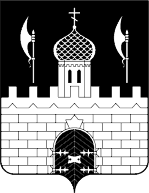 РОССИЙСКАЯ ФЕДЕРАЦИЯМОСКОВСКАЯ ОБЛАСТЬСОВЕТ ДЕПУТАТОВСЕРГИЕВО-ПОСАДСКОГО ГОРОДСКОГО ОКРУГАПОВЕСТКАВосьмидесятого очередного заседанияСовета депутатов Сергиево-Посадского городского округа Московской области 1-го созыва(каб. 217)25 апреля 2024 года									11:00Разное: Об отчете о деятельности Контрольно-счетной палаты Сергиево-Посадского городского округа Московской области за 2023 год.Докладчик:  председатель Контрольно-счетной палаты Сергиево-Посадского городского округа Демин Д.С.Содокладчик: председатель комитета по бюджету Вохменцев А.В.Об утверждении Перечня имущества, находящегося в собственности Московской области, предлагаемого к передаче в собственность муниципального образования «Сергиево-Посадский городской округ Московской области».Докладчик: :  заместитель главы Сергиево-Посадского городского округа Мурзак О.Ю.Содокладчик: председатель комитета по бюджету Вохменцев А.В.Об утверждении Перечня имущества, находящегося в собственности Российской Федерации, предлагаемого к передаче в собственность муниципального образования «Сергиево-Посадский городской округ Московской области».Докладчик:  заместитель главы Сергиево-Посадского городского округа Мурзак О.Ю.Содокладчик: председатель комитета по бюджету Вохменцев А.В.Об утверждении Перечня имущества, находящегося в собственности муниципального образования «Сергиево-Посадский городской округ Московской области» и предлагаемого к передаче в собственность Московской областиДокладчик:   заместитель главы Сергиево-Посадского городского округа Мурзак О.Ю.Содокладчик: председатель комитета по бюджету Вохменцев А.В.Об утверждении Перечня имущества, предлагаемого к приему в собственность муниципального образования «Сергиево-Посадский городской округ Московской области»Докладчик:   заместитель главы Сергиево-Посадского городского округа Мурзак О.Ю.Содокладчик: председатель комитета по бюджету Вохменцев А.В.Об утверждении Перечня имущества, находящегося в собственности Российской Федерации, предлагаемого к передаче в собственность муниципального образования «Сергиево-Посадский городской округ Московской области»Докладчик:   заместитель главы Сергиево-Посадского городского округа Мурзак О.Ю.Содокладчик: председатель комитета по бюджету Вохменцев А.В.